FORMULARZ ZGŁOSZENIOWY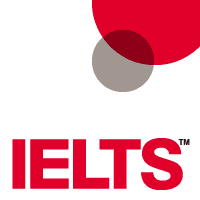      DATA    ___________Kiedy zamierza Pani/Pan zdawać egzamin IELTS? Ile punktów musi Pan/Pani zdobyć? (BAND 1-9)Do kiedy najpóźniej musi Pani/Pan zdać egzamin IELTS?Do jakich instytucji potrzebny jest Pani/ Panu egzamin? Do kiedy wymagane jest wysłanie wyników egzaminu? Jak długo uczył/a się Pan/Pani języka angielskiego?Jakie egzaminy z języka angielskiego zdał/a Pan/Pani dotychczas?Z jakich podręczników korzystał/a Pan/Pani?Czy może Pan/Pani przynosić laptopa na zajęcia?Dostępność na kurs. DNI/GODZINYJak ocenia Pani/Pan swój poziom językowy?Jaką wersją egzaminu IELTS jest Pan/Pani zainteresowana?  General czy Academic?Prosimy o zaznaczenie preferowanego rodzaju kursu:Kurs grupowyKurs indywidualny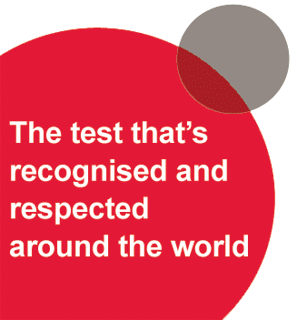 IELTS Needs AnalysisWrite at least 150 wordsDescribe:Yourself, how often and in which situations your use English in your everyday lifeThe reasons for which you need to sit the IELTS testYour expectations about the course, what you would like to learn What film you have seen recently and why would you recommend it to othersNazwiskoTelefonImięE-mail